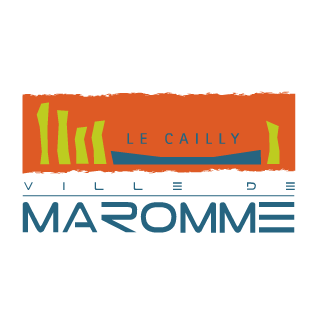 VACANCE DE POSTE AGENT DE RESTAURATION ET D’ACCOMPAGNEMENT DE L’ENFANTGrade ou cadre d'emploi : Adjoint technique Principal/Agent de maîtrise/ Agent de maîtrise principalSous l'autorité directe de l’adjoint de la responsable du Centre Technique Municipal, le/la chef(fe) magasinier a en charge la réception, le stockage, la préparation et la distribution des produits nécessaires au bon fonctionnement des services. PRÉSENTATION DU POSTE : Missions principales :Gérer le budget du service, Assurer l’accueil physique et téléphonique des fournisseurs et des livreurs,Négocier en amont les tarifs des produits directement avec les fournisseurs, Réaliser et suivre les commandes, S’assurer de la conformité des marchandises reçues, Maîtriser les règles de logistique (langage, codes, méthodes, procédures, normes et réglementation en vigueur)Traiter les dossiers particuliers (litiges, études techniques, suivi de projets logistiques, …) ou supervise leur traitement,Encadrement d’un agent. PROFIL RECHERCHÉ :+ Vous êtes rigoureux/se, organisé(e) et vous disposez d’un très bon niveau d’expression écrite et orale, + Vous avez des connaissances en matière de stockage de produits de toute sortes (y compris produits dits dangereux, corrosifs, etc.) + Vous avez une bonne connaissance des produits et des besoins en matériels des services, + Vous avez de l’expérience en management, + Vous maîtrisez parfaitement les outils bureautiques. QUALITÉS :+ Sens du service public,+ Rigueur et sens de l’organisation,+ Autonomie dans le travail et capacité à rendre compte, + Sens de la négociation, + Capacités relationnelles et expérience en management d’équipes. Si vous souhaitez candidater à ce poste, vous devez déposer un CV et une lettre de motivation avant le 30 août 2020 à l’attention de Monsieur le Maire : Monsieur le Maire, David LAMIRAYHôtel de Ville Place Jean Jaurès BP 109576153 Maromme CedexOu par mail à annabelle.panel@ville-maromme.fr 